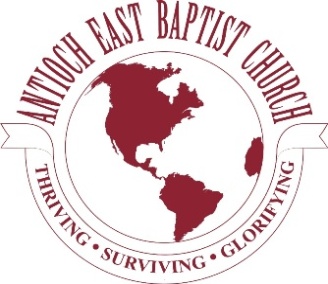 1223 Hardee Street NEAtlanta, GA 30307 (404) 688-1298ww.antiocheast.orgApplication for Employment						Date:____________Last Name______________________________	First Name_______________Middle_______________Current Street Address:________________________________________________________________City:_________________________State____________	Zip Code____________________________________________________________________________________________________Previous address if less than five(5) years:__________________________________________________Phone Number	:_________________________	Alternate  Phone Number________________________E-Mail Address:______________________________________Gender	 (Please circle)						Male   FemaleEthnic Group (Please circle)					White/Caucasian, Asian											Hispanic/Latino, Native AmericanAfrican American/BlackAre you at least 18 years old?( Please circle)	Yes   NoDo you have the legal right to live and work in the United States? (Please Circle) Yes   NoScheduled Availability   (Please state the days, hours and shifts you are available)_________________________________________________________________________________________________________________________________________________________________________________________________________________________________________________________________________________________________________________________________________________________________________________________________________________________________________Have you ever been convicted of a felony or during the last two (2) years a misdemeanor that resulted in imprisonment? (Please circle)     Yes   NoIf yes, please describe the felony or misdemeanor._________________________________________________________________________________________________________________________________________________________________________________________________________________________________________________________________________________________________________________________________________________________________________________________________________________________________________Indicate the highest level of education that you have completed  (Please circle)Grade School or Middle SchoolHigh School or GED2 -year college4-Year collegeProfessional or Graduate School Name of School:________________________________________________________________________Graduation Date:_____________________________________Please enter the minimum wage/salary you would accept for this position.____________Hourly____________Monthly____________AnnuallyAffirmation and Authorization:I hereby affirm that the information provided on this application and any attachments are true to the best of my knowledge.SignatureDate:__________________Employment HistoryDescribe your employment history beginning with your current or most recent job., including volunteer experience.  If you worked for the same employer but at various times held different jobs, describe each separately.  Please describe in detail the specific duties beginning with your primary duties.  If desired, you may attach a resume’ to provide additional information.Current employer:____________________________________________________________________Job Title____________________________________Address__________________________________From:_______________To:_________________Hours per week_______________________________Name of Supervisor:_____________________________Reason for leaving:______________________May we contact employer as a reference?   (Please circle)   Yes        NoDescription of Duties:___________________________________________________________________________________________________________________________________________________________________________________________________________________________________________________________________________________________________________________________________________________________________________________________________________________________________Previous employer:____________________________________________________________________Job Title____________________________________Address__________________________________From:_______________To:_________________Hours per week_______________________________Name of Supervisor:_____________________________Reason for leaving:______________________May we contact employer as a reference?   (Please circle)   Yes        NoDescription of Duties:___________________________________________________________________________________________________________________________________________________________________________________________________________________________________________________________________________________________________________________________________________________________________________________________________________________________________Previous employer:____________________________________________________________________Job Title____________________________________Address__________________________________From:_______________To:_________________Hours per week_______________________________Name of Supervisor:_____________________________Reason for leaving:______________________May we contact employer as a reference?   (Please circle)   Yes        NoDescription of Duties:___________________________________________________________________________________________________________________________________________________________________________________________________________________________________________________________________________________________________________________________________________________________________________________________________________________________________Previous employer:____________________________________________________________________Job Title____________________________________Address__________________________________From:_______________To:_________________Hours per week_______________________________Name of Supervisor:_____________________________Reason for leaving:______________________May we contact employer as a reference?   (Please circle)   Yes        NoDescription of Duties:___________________________________________________________________________________________________________________________________________________________________________________________________________________________________________________________________________________________________________________________________________________________________________________________________________________________________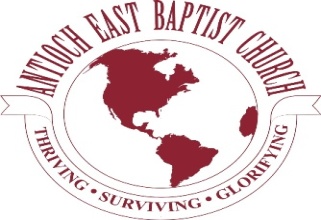 1223 Hardee Street NEAtlanta, GA 30307(404) 688-1298ww.antiocheast.orgDrug ScreeningAs a condition of employment with Antioch East Baptist Church Inc. in the interest of safety for all concerned, you will be required to take a urine test and/or alcohol use.I, ________________________________have been fully informed of the reason for this urine test for drug and/or alcohol (I understand what I am being tested for) the procedure involved, and do hereby freely give consent.  In addition, I understand that the results of this test will be forwarded to my potential employer and become part of my record.If this test is positive, and for this reason I am not hired, I understand that I will be given the opportunity to explain the results of this test.I hereby authorize these test results to be released to Antioch East Baptist Church Inc.Signature________________________________________________Date______________Witness:________________________________________________Date_______________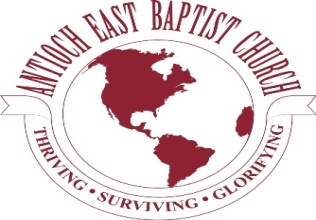 1223 Hardee Street NEAtlanta, GA 30307 (404) 688-1298ww.antiocheast.orgPolice Department-Criminal History Consent FormI authorize Antioch East Baptist Church Inc, 1223 Hardee Street NE Atlanta, Georgia 30307 to receive any criminal history record information pertaining to me, which may be in the files of any state, or any local criminal justice agent in the State of Georgia.Full Name (Printed):_____________________________________________________________Street Address:_________________________________________________________________City, State, Zip Code:____________________________________________________________Date of Birth:____________________________Social Security Number:___________________Gender:________________________________Race:__________________________________Signature:_____________________________________________________________________Date of Request:___________________________________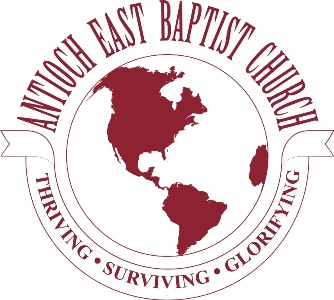 1223 Hardee Street NEAtlanta, GA 30307 (404) 688-1298ww.antiocheast.orgWAIVER AND AUTHORIZATION TO RELEASE INFORMATIONThis document affects your legal rights, read carefully before signing!To Whom It May Concern:I, the undersigned authorize you to furnish Antioch East Baptist Church Inc., or its agents any and all information that you have concerning my work records, my medical records, my education records, my criminal records, my credit records and such other information and records as you may have. Information of a confidential nature may be included in the materials you provide to Antioch East Baptist Church Inc, or its agents in determining my qualifications and fitness for a position at Antioch East Baptist Church Inc.I understand my right to request access to any public records relating to me pursuant to Title 5 of the United States Code, Section 552 et. Seq., the Privacy Act of 1974, the Freedom of Information Act and specifically waive those rights understanding that the information furnished to you to Antioch East Baptist Church Inc. and /or its agents in conjunction with employment procedures.  I will make no attempt to gain access to the information provided to you to Antioch East Baptist Church Inc. and/or its agents in conjunction with this employment process and hereby expressly waive any rights I may have to request disclosure of information provided by you to Antioch East Baptist Church Inc. and/or its agents or departments in conjunction with employment procedures.  Further, I do here by release you, or your organization from any liability or damage winch might result from furnishing information to Antioch East Baptist Church Inc., pursuant to this waiver and authorization to release information.Dated this______________________Day of_______________________________20_____________________________________________________________________________________________(Print)  Applicant NameSubscribed and Sworn before me this_______________day of________________20_________Notary Public in and for the State of__________________________________________________________________________________________My CommissionExpires______________________